Werkblad zondag 20 december Wat fijn dat jij vandaag weer meedoet!Aan het begin van de dienst wordt de laatste kaars aangestoken. Waarom is dat, denk je? __________________________________________ Weet jij welk feest we binnenkort gaan vieren?Wat vind jij heel erg belangrijk om te vertellen over kerst? Je mag de kerstboodschap met mooie letters schrijven of tekenen. 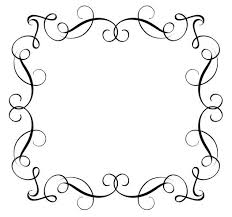 Vandaag gaan we het hebben over engelen. Zij zijn dienaren van God.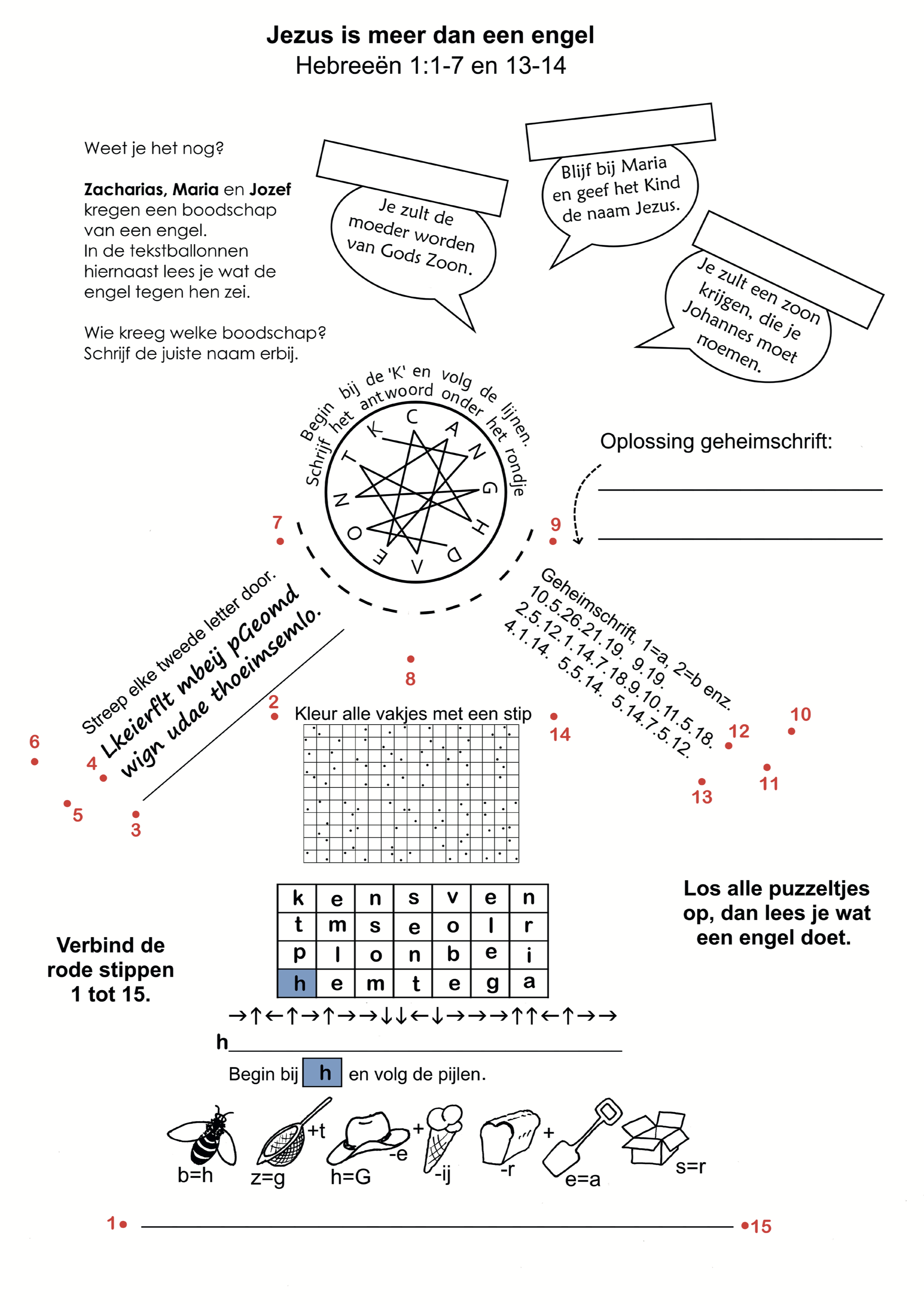 